EMERGENCY SOLUTIONS GRANT (ESG) PROGRAM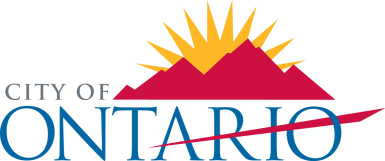 GRANT APPLICATIONIntroduction:This application will help City staff and officials make a decision regarding the funding of your project through the Emergency Solutions Grant (ESG) program. It will be used for this preliminary review of your funding request only. Completion and submission of this application does not obligate the City of Ontario to allocate ESG funds to your activity.FINAL ALLOCATION OF ESG FUNDS IS BY CITY COUNCIL ACTION ONLY.Please be advised that ESG Contracts allow for an additional one-year renewal of fundingpursuant to City Council approval.SECTION I – Project and Agency InformationSECTION II – Project BudgetThe City’s CDBG funds are extremely limited as compared to needs and should always be considered as a secondary resource to help fill a program/project’s budgetary gap. Applicants must demonstrate that all efforts have been made to leverage other resources for the project before CDBG funding is considered.Please use the following table to provide itemized listing of known and expected costs and their associated funding sources. Please round all amounts to the nearest dollar. All costs and budgeted amounts must be based on no more than 12-month needs. You may attach additional sheets as needed.FY 2017-18 PROJECT BUDGETFY 2017-18 SOURCES OF FUNDSPlease provide information about each of the Other Federal Funds and State and Local Grant Funds listed in the FY 2017-18 Budget above. You may attach additional sheets as needed.If this program is a continuing program from prior year(s), please complete the following tables.FY 2016-17 Actual Expenses to date by Funding SourceExpenses through:      FY 2016-17 Projected Expenses through June 30, 2017 by Funding SourceMatching FundsPursuant to HUD regulations, all recipients of ESG funding are required to match the grant amount. In the table below, please list match amount and source of funding. Note: matching funds for ESG grants may not come from other federal funding source (i.e., CDBG).SECTION III – Agency Capacity and Program Management SystemAppropriate level of capacity of an agency is key to the success of carrying out a program funded with Federal grants. This includes the agency’s management structure, administrative system and establishment, financial resources, financial and accounting systems and prior experience with as well as performance in running Federal grant programs. Applicants should familiarize themselves with the requirements of the ESG program and other federal regulations. Information is available on HUD’s Homeless Resource Exchange at http://www.hudhre.info/esg/index.cfm. The City reserves the option to conduct its own assessment of your agency’s capacity before making a recommendation for funding.SECTION IV – CertificationThe undersigned certifies that:	(a)	The information contained in this document is complete and accurate;	(b)	The applicant shall comply with all federal and City policies and requirements affecting the ESG program;	(d)	If the project is a facility, the sponsor shall maintain and operate the facility for its approved use throughout its economic life;	(e)	Sufficient funds are available from non-ESG sources to complete the project, as described, if ESG funds are allocated to the applicant; and	(f)	The applicant has reviewed the Subrecipient Contract and is able to comply with the Contract if funds are awarded, including the insurance requirements.Signature of Authorized Applicant Representative					DatePrint Name and Title of Authorized Applicant RepresentativeSubmit three complete sets (one original and two copies) of the completed application and all documents listed in the attached checklist to the following address:City of OntarioHousing and Municipal Services Agency208 West Emporia StreetOntario, CA 91762Attn: Katryna Gonzalez, Senior Project ManagerYou will be contacted in writing regarding the receipt and status of your grant application. If you have any questions regarding your grant application or the ESG program in general, please contact Katryna Gonzalez, Senior Project Manager, at (909) 395-2322 or kgonzalez@ontarioca.gov.APPLICATION DUE DATE: FEBRUARY 17, 2017, 5:00 P.M.NO LATE OR FAXED APPLICATIONS WILL BE ACCEPTEDSECTION V – Application ChecklistProject Title:      	To be considered for funding, all applications must be completed in its entirety with the following documents attached at the time of submission.Please submit three complete sets (one original and two copies) of the completed application and all required documents to the following address no later than February 17, 2017 at 5:00 PM.City of OntarioHousing and Municipal Services Agency208 West Emporia StreetOntario, CA 91762Attn: Katryna Gonzalez, Senior Project ManagerIf you have any questions regarding the required documents to be submitted or need assistance with this application, please contact Katryna Gonzalez, Senior Project Manager, at (909) 395-2322 or kgonzalez@ontarioca.gov.AGENCY INFORMATIONAGENCY INFORMATIONPROJECT INFORMATIONPROJECT INFORMATIONAgency NameProject Title:Not-for-profit organization(with active 501 (c) status)? Yes			 NoLocation of services:(check one)	On site	Off site	Outside of City of Ontario limitsFaith-based organization? Yes			 NoProgram service address:Agency’s street address:Status:(check one)	On-going ESG-funded activity	On-going non-ESG-funded activity	New multi-year activity	New one-time activityCity, State, Zip:Status:(check one)	On-going ESG-funded activity	On-going non-ESG-funded activity	New multi-year activity	New one-time activityAgency’s DUNS #:(Required. If your agency does not have one, apply for one)Status:(check one)	On-going ESG-funded activity	On-going non-ESG-funded activity	New multi-year activity	New one-time activityAgency’s DUNS #:(Required. If your agency does not have one, apply for one)The plan for 2017-18 is:(check one)	To keep the service at the current level	To expand the service above the current level	To reduce the service below the current level	N/ATotal Organization Annual Budget in FY 2016-17$     The plan for 2017-18 is:(check one)	To keep the service at the current level	To expand the service above the current level	To reduce the service below the current level	N/AExecutive Director:The plan for 2017-18 is:(check one)	To keep the service at the current level	To expand the service above the current level	To reduce the service below the current level	N/ATelephone No.:Total Estimated Cost:$     Fax No:Estimated # of clients to be served Persons	 HouseholdsE-Mail address:Estimated # of clients to be served Persons	 HouseholdsTotal Annual Federal Grants in FY 2016-17:$     Program Administrator/Key Contact Person:Telephone No.:Fax No.:E-mail address:Brief description of the Project (150 words or less). This description will be used in the application summaries for City Council throughout the application process.Brief description of the Project (150 words or less). This description will be used in the application summaries for City Council throughout the application process.Brief description of the Project (150 words or less). This description will be used in the application summaries for City Council throughout the application process.Brief description of the Project (150 words or less). This description will be used in the application summaries for City Council throughout the application process.Brief description of the Project (150 words or less). This description will be used in the application summaries for City Council throughout the application process.Brief description of the Project (150 words or less). This description will be used in the application summaries for City Council throughout the application process.Brief description of the Project (150 words or less). This description will be used in the application summaries for City Council throughout the application process.Reqeusted Funding by Eligible Components(please round to the dollar)Reqeusted Funding by Eligible Components(please round to the dollar)Eligible Program Component/SubcomponentEligible Program Component/SubcomponentEligible Program Component/SubcomponentEligible Program Component/SubcomponentAmount of Funding RequestedReqeusted Funding by Eligible Components(please round to the dollar)Reqeusted Funding by Eligible Components(please round to the dollar)Street OutreachStreet OutreachStreet OutreachStreet Outreach$     Reqeusted Funding by Eligible Components(please round to the dollar)Reqeusted Funding by Eligible Components(please round to the dollar)Emergency Shelter	Major Rehabilitation/Conversion/Renovation	Essential Services	Shelter OperationsEmergency Shelter	Major Rehabilitation/Conversion/Renovation	Essential Services	Shelter OperationsEmergency Shelter	Major Rehabilitation/Conversion/Renovation	Essential Services	Shelter OperationsEmergency Shelter	Major Rehabilitation/Conversion/Renovation	Essential Services	Shelter Operations$     Reqeusted Funding by Eligible Components(please round to the dollar)Reqeusted Funding by Eligible Components(please round to the dollar)Homelessness Prevention	Housing relocation and stabilization services	Short and/or medium term rental assistanceHomelessness Prevention	Housing relocation and stabilization services	Short and/or medium term rental assistanceHomelessness Prevention	Housing relocation and stabilization services	Short and/or medium term rental assistanceHomelessness Prevention	Housing relocation and stabilization services	Short and/or medium term rental assistance$     Reqeusted Funding by Eligible Components(please round to the dollar)Reqeusted Funding by Eligible Components(please round to the dollar)Rapid Re-Housing AssistanceRapid Re-Housing AssistanceRapid Re-Housing AssistanceRapid Re-Housing Assistance$     Reqeusted Funding by Eligible Components(please round to the dollar)Reqeusted Funding by Eligible Components(please round to the dollar)Homeless Management Information System (HMIS)Homeless Management Information System (HMIS)Homeless Management Information System (HMIS)Homeless Management Information System (HMIS)$     Reqeusted Funding by Eligible Components(please round to the dollar)Reqeusted Funding by Eligible Components(please round to the dollar)AdministrationAdministrationAdministrationAdministration$     Reqeusted Funding by Eligible Components(please round to the dollar)Reqeusted Funding by Eligible Components(please round to the dollar)Total Amount RequestedTotal Amount RequestedTotal Amount RequestedTotal Amount Requested$     In FY 2017-18, this service will be paid for:In FY 2017-18, this service will be paid for:	With ESG as the only funding source	With ESG as a primary funding source	With ESG as a secondary funding source	With ESG as the only funding source	With ESG as a primary funding source	With ESG as a secondary funding source	With ESG as the only funding source	With ESG as a primary funding source	With ESG as a secondary funding source	With ESG as the only funding source	With ESG as a primary funding source	With ESG as a secondary funding source	With ESG as the only funding source	With ESG as a primary funding source	With ESG as a secondary funding sourceWhy is ESG funding needed?Why is ESG funding needed?	To close funding gap	To free up an existing source	To expand client base	To match another funding source	As a contingency	As a reimbursement for funds already expended	Other:      		To close funding gap	To free up an existing source	To expand client base	To match another funding source	As a contingency	As a reimbursement for funds already expended	Other:      		To close funding gap	To free up an existing source	To expand client base	To match another funding source	As a contingency	As a reimbursement for funds already expended	Other:      		To close funding gap	To free up an existing source	To expand client base	To match another funding source	As a contingency	As a reimbursement for funds already expended	Other:      		To close funding gap	To free up an existing source	To expand client base	To match another funding source	As a contingency	As a reimbursement for funds already expended	Other:      	If expected, are other funding sources secured?If expected, are other funding sources secured? Yes			 No Yes			 No Yes			 No Yes			 No Yes			 NoScope of Services: What types of activities will be conducted within your proposed program for CDBG funding? Please provide a comprehensive list of all activities to be carried out or services to be provided with the funds requested.Scope of Services: What types of activities will be conducted within your proposed program for CDBG funding? Please provide a comprehensive list of all activities to be carried out or services to be provided with the funds requested.Scope of Services: What types of activities will be conducted within your proposed program for CDBG funding? Please provide a comprehensive list of all activities to be carried out or services to be provided with the funds requested.Scope of Services: What types of activities will be conducted within your proposed program for CDBG funding? Please provide a comprehensive list of all activities to be carried out or services to be provided with the funds requested.Scope of Services: What types of activities will be conducted within your proposed program for CDBG funding? Please provide a comprehensive list of all activities to be carried out or services to be provided with the funds requested.Scope of Services: What types of activities will be conducted within your proposed program for CDBG funding? Please provide a comprehensive list of all activities to be carried out or services to be provided with the funds requested.Are there any overlapping services provided by other agencies in the area?Are there any overlapping services provided by other agencies in the area?Are there any overlapping services provided by other agencies in the area?Are there any overlapping services provided by other agencies in the area? Yes			 No Yes			 NoIf yes, please describe what makes the proposed program unique.If yes, please describe what makes the proposed program unique.If yes, please describe what makes the proposed program unique.If yes, please describe what makes the proposed program unique.If yes, please describe what makes the proposed program unique.If yes, please describe what makes the proposed program unique.HMIS Information	Organization currently participates in an existing HMIS	Organization does not participate in an existing HMIS	Organization utilizes a comparable database (Victim Services Providers only).HMIS Lead Agency NameHMIS Lead Agency NameHMIS Lead Agency NameHMIS Information	Organization currently participates in an existing HMIS	Organization does not participate in an existing HMIS	Organization utilizes a comparable database (Victim Services Providers only).Lead Agency Address:Lead Agency Address:Lead Agency Address:HMIS Information	HMIS System is fully compliant with HUD Data & Technical Standards 	HMIS System is not fully compliant with the HUD Data & Technical Standards*	HMIS System is fully compliant with HUD Data & Technical Standards 	HMIS System is not fully compliant with the HUD Data & Technical Standards*	HMIS System is fully compliant with HUD Data & Technical Standards 	HMIS System is not fully compliant with the HUD Data & Technical Standards*	HMIS System is fully compliant with HUD Data & Technical Standards 	HMIS System is not fully compliant with the HUD Data & Technical Standards*	HMIS System is fully compliant with HUD Data & Technical Standards 	HMIS System is not fully compliant with the HUD Data & Technical Standards*If your organization does not participate in an existing HMIS and/or the HMIS is not fully compliant with HUD Data & Technical Standards, provide an explanation of how your organization plans to address this issue to become compliant with ESG requirements.If your organization does not participate in an existing HMIS and/or the HMIS is not fully compliant with HUD Data & Technical Standards, provide an explanation of how your organization plans to address this issue to become compliant with ESG requirements.If your organization does not participate in an existing HMIS and/or the HMIS is not fully compliant with HUD Data & Technical Standards, provide an explanation of how your organization plans to address this issue to become compliant with ESG requirements.If your organization does not participate in an existing HMIS and/or the HMIS is not fully compliant with HUD Data & Technical Standards, provide an explanation of how your organization plans to address this issue to become compliant with ESG requirements.If your organization does not participate in an existing HMIS and/or the HMIS is not fully compliant with HUD Data & Technical Standards, provide an explanation of how your organization plans to address this issue to become compliant with ESG requirements.If your organization does not participate in an existing HMIS and/or the HMIS is not fully compliant with HUD Data & Technical Standards, provide an explanation of how your organization plans to address this issue to become compliant with ESG requirements.	Organization is associated with the San Bernardino County Continuum of Care	Organization is not yet associated with the San Bernardino County Continuum of Care	Organization is associated with the San Bernardino County Continuum of Care	Organization is not yet associated with the San Bernardino County Continuum of Care	Organization is associated with the San Bernardino County Continuum of Care	Organization is not yet associated with the San Bernardino County Continuum of Care	Organization uses a centralized or coordinated system to initially assess the eligibility and needs of each individual or family who seeks assistance under ESG.	Organization does not use a centralized or coordinated system to initially assess the eligibility and needs of each individual or family who seeks assistance under ESG.	Organization uses a centralized or coordinated system to initially assess the eligibility and needs of each individual or family who seeks assistance under ESG.	Organization does not use a centralized or coordinated system to initially assess the eligibility and needs of each individual or family who seeks assistance under ESG.	Organization uses a centralized or coordinated system to initially assess the eligibility and needs of each individual or family who seeks assistance under ESG.	Organization does not use a centralized or coordinated system to initially assess the eligibility and needs of each individual or family who seeks assistance under ESG.How will outcomes be measured? (describe the systems and/or methods that have been/will be used)How will outcomes be measured? (describe the systems and/or methods that have been/will be used)How will outcomes be measured? (describe the systems and/or methods that have been/will be used)How will outcomes be measured? (describe the systems and/or methods that have been/will be used)How will outcomes be measured? (describe the systems and/or methods that have been/will be used)How will outcomes be measured? (describe the systems and/or methods that have been/will be used)What is the service area of the project? (Please be as specific as possible. If project is restricted to certain census tracts, please list the census tracts. If project will be available on a citywide basis, please state citywide).What is the service area of the project? (Please be as specific as possible. If project is restricted to certain census tracts, please list the census tracts. If project will be available on a citywide basis, please state citywide).What is the service area of the project? (Please be as specific as possible. If project is restricted to certain census tracts, please list the census tracts. If project will be available on a citywide basis, please state citywide).What is the service area of the project? (Please be as specific as possible. If project is restricted to certain census tracts, please list the census tracts. If project will be available on a citywide basis, please state citywide).What is the service area of the project? (Please be as specific as possible. If project is restricted to certain census tracts, please list the census tracts. If project will be available on a citywide basis, please state citywide).What is the service area of the project? (Please be as specific as possible. If project is restricted to certain census tracts, please list the census tracts. If project will be available on a citywide basis, please state citywide).Cost TypeAgency Priority(1 = highest)Total Project Budget(Must equal sum of A to F)Agency’s Own Funds(A)Known Monetary and In-Kind Donations(B)Desired ESG Amount(C)Other Federal FundsOther Federal FundsState & Local Grants*State & Local Grants*All Other Funds(F)Cost TypeAgency Priority(1 = highest)Total Project Budget(Must equal sum of A to F)Agency’s Own Funds(A)Known Monetary and In-Kind Donations(B)Desired ESG Amount(C)Amount(D)Name of Source of FundsAmount(E)Name of Source of FundsAll Other Funds(F)STREET OUTREACHSTREET OUTREACHSTREET OUTREACHSTREET OUTREACHSTREET OUTREACHSTREET OUTREACHSTREET OUTREACHSTREET OUTREACHSTREET OUTREACHSTREET OUTREACHSTREET OUTREACHSalaries$     $     $     $     $     $     $     Fringe Benefits$     $     $     $     $     $     $     Equipment$     $     $     $     $     $     $     Cell phones$     $     $     $     $     $     $     Medical Services$     $     $     $     $     $     $     Mental Health Services$     $     $     $     $     $     $     Transportation$     $     $     $     $     $     $     EMERGENCY SHELTEREMERGENCY SHELTEREMERGENCY SHELTEREMERGENCY SHELTEREMERGENCY SHELTEREMERGENCY SHELTEREMERGENCY SHELTEREMERGENCY SHELTEREMERGENCY SHELTEREMERGENCY SHELTEREMERGENCY SHELTERSalaries$     $     $     $     $     $     $     Fringe Benefits$     $     $     $     $     $     $     Program Services$     $     $     $     $     $     $     Construction Costs$     $     $     $     $     $     $     Shelter Operations$     $     $     $     $     $     $     Other:$     $     $     $     $     $     $     Total$     $     $     $     $     $     $     HOMELESSNESS PREVENTIONHOMELESSNESS PREVENTIONHOMELESSNESS PREVENTIONHOMELESSNESS PREVENTIONHOMELESSNESS PREVENTIONHOMELESSNESS PREVENTIONHOMELESSNESS PREVENTIONHOMELESSNESS PREVENTIONHOMELESSNESS PREVENTIONHOMELESSNESS PREVENTIONHOMELESSNESS PREVENTIONSalaries$     $     $     $     $     $     $     Fringe Benefits$     $     $     $     $     $     $     Direct Financial Assistance$     $     $     $     $     $     $     Other:$     $     $     $     $     $     $     Total$     $     $     $     $     $     $     RAPID RE-HOUSINGRAPID RE-HOUSINGRAPID RE-HOUSINGRAPID RE-HOUSINGRAPID RE-HOUSINGRAPID RE-HOUSINGRAPID RE-HOUSINGRAPID RE-HOUSINGRAPID RE-HOUSINGRAPID RE-HOUSINGRAPID RE-HOUSINGSalaries$     $     $     $     $     $     $     Fringe Benefits$     $     $     $     $     $     $     Direct Financial Assistance$     $     $     $     $     $     $     Other:$     $     $     $     $     $     $     Total$     $     $     $     $     $     $     HMIS (DATA COLLECTION)HMIS (DATA COLLECTION)HMIS (DATA COLLECTION)HMIS (DATA COLLECTION)HMIS (DATA COLLECTION)HMIS (DATA COLLECTION)HMIS (DATA COLLECTION)HMIS (DATA COLLECTION)HMIS (DATA COLLECTION)HMIS (DATA COLLECTION)HMIS (DATA COLLECTION)Equipment$     $     $     $     $     $     $     Software$     $     $     $     $     $     $     Licenses$     $     $     $     $     $     $     Other:$     $     $     $     $     $     $     Total$     $     $     $     $     $     $     ADMINISTRATIONADMINISTRATIONADMINISTRATIONADMINISTRATIONADMINISTRATIONADMINISTRATIONADMINISTRATIONADMINISTRATIONADMINISTRATIONADMINISTRATIONADMINISTRATIONSalaries$     $     $     $     $     $     $     Fringe Benefits$     $     $     $     $     $     $     Other:$     $     $     $     $     $     $     Total$     $     $     $     $     $     $     Notes:Notes:Notes:Notes:Notes:Notes:Notes:Notes:Notes:Notes:Notes:SourceFunding AwardedFunding AwardedFunding Applied ForFunding Applied ForFunding Applied ForFunding Application PlannedFunding Application PlannedFunding Application PlannedSourceDateAmountDate AppliedAnticipated Award DateAmount Applied ForAnticipated Application DateAnticipated Award DateAmount Planned$     $     $     $     $     $     $     $     $     $     $     $     $     $     $     $     $     $     $     $     $     $     $     $     $     $     $     $     $     $     Notes:Notes:Notes:Notes:Notes:Notes:Notes:Notes:Notes:Program BudgetProgram Expenses(Actual to date)Expenses by Funding TypeExpenses by Funding TypeExpenses by Funding TypeExpenses by Funding TypeExpenses by Funding TypeExpenses by Funding TypeProgram BudgetProgram Expenses(Actual to date)Agency Funds(A)Donations & In-Kind(B)CDBG Grant(C)Other Federal Funds(D)State & Local Grants(E)Other Funds(F)STREET OUTREACHSTREET OUTREACHSTREET OUTREACHSTREET OUTREACHSTREET OUTREACHSTREET OUTREACHSTREET OUTREACHSTREET OUTREACH$     $     $     $     $     $     $     $     EMERGENCY SHELTEREMERGENCY SHELTEREMERGENCY SHELTEREMERGENCY SHELTEREMERGENCY SHELTEREMERGENCY SHELTEREMERGENCY SHELTEREMERGENCY SHELTER$     $     $     $     $     $     $     $     HOMELESSNESS PREVENTIONHOMELESSNESS PREVENTIONHOMELESSNESS PREVENTIONHOMELESSNESS PREVENTIONHOMELESSNESS PREVENTIONHOMELESSNESS PREVENTIONHOMELESSNESS PREVENTIONHOMELESSNESS PREVENTION$     $     $     $     $     $     $     $     RAPID RE-HOUSINGRAPID RE-HOUSINGRAPID RE-HOUSINGRAPID RE-HOUSINGRAPID RE-HOUSINGRAPID RE-HOUSINGRAPID RE-HOUSINGRAPID RE-HOUSING$     $     $     $     $     $     $     $     HMIS (DATA COLLECTION)HMIS (DATA COLLECTION)HMIS (DATA COLLECTION)HMIS (DATA COLLECTION)HMIS (DATA COLLECTION)HMIS (DATA COLLECTION)HMIS (DATA COLLECTION)HMIS (DATA COLLECTION)$     $     $     $     $     $     $     $     ADMINISTRATIONADMINISTRATIONADMINISTRATIONADMINISTRATIONADMINISTRATIONADMINISTRATIONADMINISTRATIONADMINISTRATION$     $     $     $     $     $     $     $     TOTALTOTALTOTALTOTALTOTALTOTALTOTALTOTAL$     $     $     $     $     $     $     $     Notes:Notes:Notes:Notes:Notes:Notes:Notes:Notes:Program BudgetProgram Expenses(Projected through June 30, 2014)Expenses by Funding TypeExpenses by Funding TypeExpenses by Funding TypeExpenses by Funding TypeExpenses by Funding TypeExpenses by Funding TypeProgram BudgetProgram Expenses(Projected through June 30, 2014)Agency Funds(A)Donations & In-Kind(B)CDBG Grant(C)Other Federal Funds(D)State & Local Grants(E)Other Funds(F)STREET OUTREACHSTREET OUTREACHSTREET OUTREACHSTREET OUTREACHSTREET OUTREACHSTREET OUTREACHSTREET OUTREACHSTREET OUTREACH$     $     $     $     $     $     $     $     EMERGENCY SHELTEREMERGENCY SHELTEREMERGENCY SHELTEREMERGENCY SHELTEREMERGENCY SHELTEREMERGENCY SHELTEREMERGENCY SHELTEREMERGENCY SHELTER$     $     $     $     $     $     $     $     HOMELESSNESS PREVENTIONHOMELESSNESS PREVENTIONHOMELESSNESS PREVENTIONHOMELESSNESS PREVENTIONHOMELESSNESS PREVENTIONHOMELESSNESS PREVENTIONHOMELESSNESS PREVENTIONHOMELESSNESS PREVENTION$     $     $     $     $     $     $     $     RAPID RE-HOUSINGRAPID RE-HOUSINGRAPID RE-HOUSINGRAPID RE-HOUSINGRAPID RE-HOUSINGRAPID RE-HOUSINGRAPID RE-HOUSINGRAPID RE-HOUSING$     $     $     $     $     $     $     $     HMIS (DATA COLLECTION)HMIS (DATA COLLECTION)HMIS (DATA COLLECTION)HMIS (DATA COLLECTION)HMIS (DATA COLLECTION)HMIS (DATA COLLECTION)HMIS (DATA COLLECTION)HMIS (DATA COLLECTION)$     $     $     $     $     $     $     $     ADMINISTRATIONADMINISTRATIONADMINISTRATIONADMINISTRATIONADMINISTRATIONADMINISTRATIONADMINISTRATIONADMINISTRATION$     $     $     $     $     $     $     $     TOTALTOTALTOTALTOTALTOTALTOTALTOTALTOTAL$     $     $     $     $     $     $     $     Notes:Notes:Notes:Notes:Notes:Notes:Notes:Notes:FUNDING SOURCeAMOUNT$     $     $     $     $     $     TOTAL$     List all members of your current Board of Directors:NameNameNameOccupationOccupationYears on BoardList all members of your current Board of Directors:List all members of your current Board of Directors:List all members of your current Board of Directors:List all members of your current Board of Directors:List all members of your current Board of Directors:List all members of your current Board of Directors:List all members of your current Board of Directors:List all members of your current Board of Directors:List all members of your current Board of Directors:List all members of your current Board of Directors:List all members of your current Board of Directors:List all members of your current Board of Directors:List all members of your current Board of Directors:List all members of your current Board of Directors:Does your agency have:(check all that apply)Does your agency have:(check all that apply)	Non-home based office space	24-hour designated business phone line or answering service	Full-time program manager/administrator	Full-time secretarial/clerical person	Certified financial/accounting person on staff	Certified procurement/purchasing person	Computerized system for financial management and accounting (such as QuickBooks, Peachtree, Microsoft Excel)	Secured client records filing system (for client confidentiality)	Designated independent financial audit service	Annual financial audit or financial reporting	Written policies and procedures for hiring, personnel and financial management, addressing employee or client complaints, etc.	Longer than two (2) years experience in recent years carrying out a similar program within this agency funded with Federal grant	Non-home based office space	24-hour designated business phone line or answering service	Full-time program manager/administrator	Full-time secretarial/clerical person	Certified financial/accounting person on staff	Certified procurement/purchasing person	Computerized system for financial management and accounting (such as QuickBooks, Peachtree, Microsoft Excel)	Secured client records filing system (for client confidentiality)	Designated independent financial audit service	Annual financial audit or financial reporting	Written policies and procedures for hiring, personnel and financial management, addressing employee or client complaints, etc.	Longer than two (2) years experience in recent years carrying out a similar program within this agency funded with Federal grant	Non-home based office space	24-hour designated business phone line or answering service	Full-time program manager/administrator	Full-time secretarial/clerical person	Certified financial/accounting person on staff	Certified procurement/purchasing person	Computerized system for financial management and accounting (such as QuickBooks, Peachtree, Microsoft Excel)	Secured client records filing system (for client confidentiality)	Designated independent financial audit service	Annual financial audit or financial reporting	Written policies and procedures for hiring, personnel and financial management, addressing employee or client complaints, etc.	Longer than two (2) years experience in recent years carrying out a similar program within this agency funded with Federal grant	Non-home based office space	24-hour designated business phone line or answering service	Full-time program manager/administrator	Full-time secretarial/clerical person	Certified financial/accounting person on staff	Certified procurement/purchasing person	Computerized system for financial management and accounting (such as QuickBooks, Peachtree, Microsoft Excel)	Secured client records filing system (for client confidentiality)	Designated independent financial audit service	Annual financial audit or financial reporting	Written policies and procedures for hiring, personnel and financial management, addressing employee or client complaints, etc.	Longer than two (2) years experience in recent years carrying out a similar program within this agency funded with Federal grant	Non-home based office space	24-hour designated business phone line or answering service	Full-time program manager/administrator	Full-time secretarial/clerical person	Certified financial/accounting person on staff	Certified procurement/purchasing person	Computerized system for financial management and accounting (such as QuickBooks, Peachtree, Microsoft Excel)	Secured client records filing system (for client confidentiality)	Designated independent financial audit service	Annual financial audit or financial reporting	Written policies and procedures for hiring, personnel and financial management, addressing employee or client complaints, etc.	Longer than two (2) years experience in recent years carrying out a similar program within this agency funded with Federal grantTo the best of your knowledge, select the statement that best describes your current systems and your plans to address compliance issues:(check one)To the best of your knowledge, select the statement that best describes your current systems and your plans to address compliance issues:(check one)To the best of your knowledge, select the statement that best describes your current systems and your plans to address compliance issues:(check one)	Meet HUD’s requirements	Not sure and would need City’s assessment to make that determination	Do not meet HUD’s requirements now, but will make all necessary changes or add capacity for compliance	Do not and will not be able to meet HUD’s requirements	Have reviewed HUD’s requirements, but do not understand them and need further explanation.	Meet HUD’s requirements	Not sure and would need City’s assessment to make that determination	Do not meet HUD’s requirements now, but will make all necessary changes or add capacity for compliance	Do not and will not be able to meet HUD’s requirements	Have reviewed HUD’s requirements, but do not understand them and need further explanation.	Meet HUD’s requirements	Not sure and would need City’s assessment to make that determination	Do not meet HUD’s requirements now, but will make all necessary changes or add capacity for compliance	Do not and will not be able to meet HUD’s requirements	Have reviewed HUD’s requirements, but do not understand them and need further explanation.	Meet HUD’s requirements	Not sure and would need City’s assessment to make that determination	Do not meet HUD’s requirements now, but will make all necessary changes or add capacity for compliance	Do not and will not be able to meet HUD’s requirements	Have reviewed HUD’s requirements, but do not understand them and need further explanation.Should ESG funds granted be less than requested, choose one as your preference:Should ESG funds granted be less than requested, choose one as your preference:Should ESG funds granted be less than requested, choose one as your preference:	Withdraw application for funding this year	Scale down the program resulting in less clients served	Make changes to the program without reducing the number of clients served	Make up the differences with other funds available to my agency	Not sure	Withdraw application for funding this year	Scale down the program resulting in less clients served	Make changes to the program without reducing the number of clients served	Make up the differences with other funds available to my agency	Not sure	Withdraw application for funding this year	Scale down the program resulting in less clients served	Make changes to the program without reducing the number of clients served	Make up the differences with other funds available to my agency	Not sure	Withdraw application for funding this year	Scale down the program resulting in less clients served	Make changes to the program without reducing the number of clients served	Make up the differences with other funds available to my agency	Not sureIf your program is not awarded any ESG funds, what would happen to your program:If your program is not awarded any ESG funds, what would happen to your program:If your program is not awarded any ESG funds, what would happen to your program:	Scale down the program resulting in less clients served	     	 Estimated reduction in clients served	Make changes to the program without reducing the number of clients served	Make up the differences with other funds available to my agency	Not sure	Scale down the program resulting in less clients served	     	 Estimated reduction in clients served	Make changes to the program without reducing the number of clients served	Make up the differences with other funds available to my agency	Not sure	Scale down the program resulting in less clients served	     	 Estimated reduction in clients served	Make changes to the program without reducing the number of clients served	Make up the differences with other funds available to my agency	Not sure	Scale down the program resulting in less clients served	     	 Estimated reduction in clients served	Make changes to the program without reducing the number of clients served	Make up the differences with other funds available to my agency	Not sureInsurance RequirementsThe City of Ontario requires general liability insurance, automobile liability insurance (if any vehicles are operated for any organizational purpose that the City has funded), and worker’s compensation and employer’s liability insurance (if any individuals are employed by your organization). NOTE – if you funding request is approved, the City will require that new insurance certificates and endorsements be issued pursuant to City requirements. The City of Ontario requires minimum limits of liability insurance to be not less than $1,000,000 per occurrence. For a more detailed description of the City insurance requirements, please refer to the sample ESG contract.Insurance RequirementsThe City of Ontario requires general liability insurance, automobile liability insurance (if any vehicles are operated for any organizational purpose that the City has funded), and worker’s compensation and employer’s liability insurance (if any individuals are employed by your organization). NOTE – if you funding request is approved, the City will require that new insurance certificates and endorsements be issued pursuant to City requirements. The City of Ontario requires minimum limits of liability insurance to be not less than $1,000,000 per occurrence. For a more detailed description of the City insurance requirements, please refer to the sample ESG contract.Insurance RequirementsThe City of Ontario requires general liability insurance, automobile liability insurance (if any vehicles are operated for any organizational purpose that the City has funded), and worker’s compensation and employer’s liability insurance (if any individuals are employed by your organization). NOTE – if you funding request is approved, the City will require that new insurance certificates and endorsements be issued pursuant to City requirements. The City of Ontario requires minimum limits of liability insurance to be not less than $1,000,000 per occurrence. For a more detailed description of the City insurance requirements, please refer to the sample ESG contract.Insurance RequirementsThe City of Ontario requires general liability insurance, automobile liability insurance (if any vehicles are operated for any organizational purpose that the City has funded), and worker’s compensation and employer’s liability insurance (if any individuals are employed by your organization). NOTE – if you funding request is approved, the City will require that new insurance certificates and endorsements be issued pursuant to City requirements. The City of Ontario requires minimum limits of liability insurance to be not less than $1,000,000 per occurrence. For a more detailed description of the City insurance requirements, please refer to the sample ESG contract.Insurance RequirementsThe City of Ontario requires general liability insurance, automobile liability insurance (if any vehicles are operated for any organizational purpose that the City has funded), and worker’s compensation and employer’s liability insurance (if any individuals are employed by your organization). NOTE – if you funding request is approved, the City will require that new insurance certificates and endorsements be issued pursuant to City requirements. The City of Ontario requires minimum limits of liability insurance to be not less than $1,000,000 per occurrence. For a more detailed description of the City insurance requirements, please refer to the sample ESG contract.Insurance RequirementsThe City of Ontario requires general liability insurance, automobile liability insurance (if any vehicles are operated for any organizational purpose that the City has funded), and worker’s compensation and employer’s liability insurance (if any individuals are employed by your organization). NOTE – if you funding request is approved, the City will require that new insurance certificates and endorsements be issued pursuant to City requirements. The City of Ontario requires minimum limits of liability insurance to be not less than $1,000,000 per occurrence. For a more detailed description of the City insurance requirements, please refer to the sample ESG contract.Insurance RequirementsThe City of Ontario requires general liability insurance, automobile liability insurance (if any vehicles are operated for any organizational purpose that the City has funded), and worker’s compensation and employer’s liability insurance (if any individuals are employed by your organization). NOTE – if you funding request is approved, the City will require that new insurance certificates and endorsements be issued pursuant to City requirements. The City of Ontario requires minimum limits of liability insurance to be not less than $1,000,000 per occurrence. For a more detailed description of the City insurance requirements, please refer to the sample ESG contract.Name of Insurance CompanyName of Insurance CompanyName of Insurance CompanyEffective Dates of PolicyEffective Dates of PolicyLimits of LiabilityDeductibles per OccurrenceGeneral Liability InsuranceGeneral Liability InsuranceGeneral Liability InsuranceGeneral Liability InsuranceGeneral Liability InsuranceGeneral Liability InsuranceGeneral Liability Insurance$     $     Automobile LiabilityAutomobile LiabilityAutomobile LiabilityAutomobile LiabilityAutomobile LiabilityAutomobile LiabilityAutomobile Liability$     $     Worker’s CompensationWorker’s CompensationWorker’s CompensationWorker’s CompensationWorker’s CompensationWorker’s CompensationWorker’s Compensation$     $     Please attach copies of the Certificates of Liability Insurance for the above-mentioned insurance policies of this application. NOTE – no allocation of funds will be awarded without the submission of required Certificates of Liability Insurance.Please attach copies of the Certificates of Liability Insurance for the above-mentioned insurance policies of this application. NOTE – no allocation of funds will be awarded without the submission of required Certificates of Liability Insurance.Please attach copies of the Certificates of Liability Insurance for the above-mentioned insurance policies of this application. NOTE – no allocation of funds will be awarded without the submission of required Certificates of Liability Insurance.Please attach copies of the Certificates of Liability Insurance for the above-mentioned insurance policies of this application. NOTE – no allocation of funds will be awarded without the submission of required Certificates of Liability Insurance.Please attach copies of the Certificates of Liability Insurance for the above-mentioned insurance policies of this application. NOTE – no allocation of funds will be awarded without the submission of required Certificates of Liability Insurance.Please attach copies of the Certificates of Liability Insurance for the above-mentioned insurance policies of this application. NOTE – no allocation of funds will be awarded without the submission of required Certificates of Liability Insurance.Please attach copies of the Certificates of Liability Insurance for the above-mentioned insurance policies of this application. NOTE – no allocation of funds will be awarded without the submission of required Certificates of Liability Insurance.Completed application formIRS Tax Exempt Determination LetterIf not applicable, please explain:Recent Tax Submission (i.e., IRA Form 990)If not applicable, please explain:Most Recent AuditIf not applicable, please explain:Certificates of Liability Insurance (i.e., General Liability, Automobile Liability, and Worker’s Compensation and Employer’s Liability Insurance)If not applicable, please explain:Conditional Use Permit (if applicable)If not applicable, please explain: